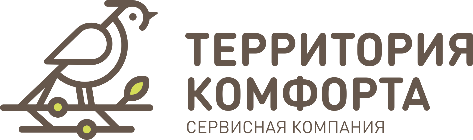 Информационное сообщение о проведении годового общего собрания собственников помещений многоквартирного дома по адресу: РТ, Пестречинский муниципальный район, с. Новое Шигалеево, ул. Габдуллы Тукая д. 15С «01» июня 2023г.  по «03» июля 2023 г. будет проведено общее годовое собрание в форме очно-заочного голосования собственников помещений в многоквартирном доме № 15 по ул. Габдуллы Тукая, Пестречинский муниципальный район, с. Новое Шигалеево.Инициатором проведения общего собрания выступил ООО «СК «Эстейт» Решение по вопросам, поставленным на голосование в соответствии с повесткой дня общего собрания, осуществляется путем заполнения бланка для голосования, приложенного к настоящему сообщению. С информацией и документами можно ознакомиться, а также получить бланк для голосования в офисе ООО «СК «Эстейт» по адресу: РТ, Пестречинский муниципальный район, с. Новое Шигалеево, ул. Мусы Джалиля, д.5 Дата начала очного обсуждения вопросов повестки дня общего собрания начинается во дворе дома №15 по ул. Габдуллы Тукая в 18.00 ч. «01» июня 2023г. Дата начала приема заполненных бюллетеней: с 09:00 ч.  «02» июня 2023г Дата окончания приема заполненных бюллетеней: до 9:00 ч.  «03» июля 2023г. Принятые решения по вопросам повестки дня просим передавать для подсчета по адресу: РТ, Пестречинский муниципальный район, с. Новое Шигалеево, ул. Мусы Джалиля, д. 5, пом.1000 Решения, принятые общим собранием, будут размещены на информационных стендах в подъездах многоквартирного дома по адресу РТ, Пестречинский муниципальный район, с. Новое Шигалеево, ул. Габдуллы Тукая д.15.Повестка дня общего собрания:        Вопрос 1. Об избрании председателя, секретаря и членов счетной комиссии общего собранияВопрос 2. О внесении изменений в договор о передаче прав по управлению многоквартирным домом (договор управления) и утверждении его в новой прилагаемой редакции.Вопрос 3. Об изменении размера платы за услуги и работы по содержанию жилого помещения по видам услуг (за исключением платы за коммунальные ресурсы, потребляемые при использовании и содержании общего имущества в многоквартирном домеВопрос 4. О наделении председателя совета МКД полномочиями по подписанию договора о передаче прав по управлению многоквартирным домом (договора управления) с ООО «СК «Эстейт» в новой редакции.Вопрос 5. Об организации услуги по вывозу снега с прилегающей территории в зимний период и порядке распределения расходов по вывозу снега.Вопрос 6. О пользовании общим имуществом иными лицами.Вопрос 7. О порядке получения и использования денежных средств, полученных от передачи в пользование общедомового имущества.Вопрос 8. О расторжении собственниками помещений в многоквартирном доме, действующими от своего имени прямого договора электроснабжения с ресурсоснабжающей организацией и предоставлении собственникам помещений в многоквартирном доме коммунальной услуги электроснабжение управляющей организацией.Вопрос 9. О проведении капитального ремонта общего имущества в многоквартирном доме в более ранние сроки. Об утверждении перечня услуг и (или) работ по капитальному ремонту и сроков проведения капитального ремонтаВопрос 10. Об утверждении сметы расходов на капитальный ремонт и предельно допустимой стоимости услуг и (или) работ по капитальному ремонтуВопрос 11. Об утверждении источников финансирования капитального ремонта.Вопрос 12. О выборе лица, которое от имени всех собственников помещений в многоквартирном доме уполномочено подписать/подписывать договор подряда с подрядной организацией от имени собственников, а также участвовать в приемке выполненных работ по капитальному ремонту от имени всех собственников помещений, в том числе подписывать соответствующие акты.Инициатор общего собрания собственников: ООО «СК «Эстейт»                                                   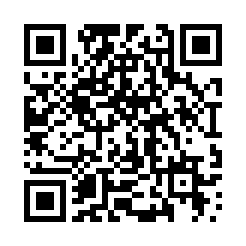 Ознакомиться с материалами общего собрания вы можете по QR коду.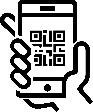 Наведите камеру своего телефона на QR код